Title: Anterior STEMI with pulmonary edemaAuthors and their affiliationsTarget Audience: Medical student, internal medicine junior residents and cardiology fellowsLearning and Assessment Objectives Participants are expected to manage the clinical situation through the optimal path described below. The critical management actions are listed in the checklist.Participants will be expected to discuss the pathophysiologic reasoning behind the course of treatment.Critical Actions Checklist:       DONE	  CRITICAL ACTION􀂆	CAB (circulation, airway, breathing)􀂆 	Telemetry monitoring􀂆 	Rapid patient history􀂆 	Rapid physical examination􀂆	Identification of key exam findings􀂆 	Obtain labs, imaging (CXR), ECG􀂆 	Respiratory stabilization/Intubation􀂆	Initiating medical management of STEMI􀂆	Contacting appropriate consultants􀂆	Activation of cardiac catheterization labEnvironmentSimulation room set up: Emergency room monitored bedManikin set up:High fidelity patient simulatorLines neededProps:Code blue cartLab values (in appendix)Images (CXR)EKGsDistracters: noneActorsNurse: facilitates scenarioConsultants: supervising resident; interventional cardiologistCase Narrative: Part IPATIENT:  54 year-old man, Max LockhartCC: Chest pain, shortness of breathHPIThe following history is given by the resident in the Emergency Department, as pass-off to the resident from the cardiology consultation team:This is a 54-year-old man with no prior medical history. He has a habit of smoking and social drinking. He started feeling some discomfort in the chest for about 30 minutes a day ago. Around 6 hours ago, he felt a stronger pain in the chest which has not resolved since. He finally called an ambulance when he started feeling nauseated and short of breath. We think he is having a myocardial infarct but we want your opinion before activating the cath lab team.The rest of the symptoms and history are given only if asked for by the learnersThe patient is uncomfortable and grimacing. He is visibly short of breath.When prompted, he says he might have had a few episodes of exertional chest pains in the past few weeks. He denies any other symptom prior to yesterday. He denies cocaine use or use of any other stimulant. He works as a delivery man for a shipping company.He says that the chest pain is usually 5 on 10 in severity and resolves after a few minutes of rest. However, the pain today is 10 on 10 in severity and is not getting better. The pain does not radiate anywhere and is not pleuretic. He is usually not short of breath, but has been feeling progressively more short of breath for the last couple of hours. He has not history of DVT or PE. He denies any family history of CAD.PMHx:No hypertension, diabetes or dyslipidemia. PSHx:  NoneSOCIAL Hx: EtOH: 	Social drinkerTobacco: 	Active smoker. 1 ppd for 30 yearsIllicits: 		DeniesOccupation:  	Delivery man for shipping compagnyAdditional:	Married with 2 childrenFAMILY Hx:Both his parents are in good health.ROS:(+)	chest pain, shortness of breath, nausea(-)	denies abdominal pain, cough, vomiting, diarrhea, fever/chills, headache, vision changes, lightheadedness, numbness/motor weakness.PHYSICAL EXAM: learner must ask for specific findings if cannot be portrayed by mannequin and simulation technologistGENERAL: 	A&Ox3, uncomfortable, diaphoretic.HEENT: 	Unremarkable.NECK: 	IJV > 6 cm AALPULM: 	Diffuse rales.CV:		S3 gallop, no murmurs.ABD: 		Obese, soft, non-tender. BS present.EXT: 		Warm, sweaty. Palpable pulses in all extremities. NEURO:	No focal deficits.LABS: See Appendix AIMAGES: See Appendix BAdditional Images: NoneCLINICAL PROGRESSION:History and physical, supplemental O2, monitor. Learners must initially recognize and treat a STEMI with acute heart failure.  Case will progress to worsening respiratory instability, requiring IV diuretics, intubation and urgent cath lab referral.  Case will continue until patient proceeds to cardiac catheterization.  *** If the Interventional Cardiologist is requested while the patient is in acute respiratory distress, consultants will advise to stabilize the patient before he can be brought to the catheterization lab.*** If the Interventional Cardiologist is called once the patient is intubated, they will recommend activating cath lab for emergent ischemic evaluation.*** If Aspirin, Clopidogrel/Ticagrelor, Statin and/or Heparin are administered, patient will continue to complain of chest pain and shortness of breath, with no change in vital signs or rhythm.*** If nitrates are given, the chest pain will decrease but not resolve, vitals will change to:*** If IV opiates are given, the chest pain will decrease but not resolve, vitals will change to:*** If IV Furosemide is given, oxygen saturation will slightly improve, and VS will change as below:*** If NIV is ordered, oxygen saturation will slightly improve, and VS will change as below, patient will still be unable to lay in the dorsal decubitus position:*** If inotropes are administered, the patient will develop VT and lose their pulse.*** If IV beta-blockade (5mg IV Lopressor) is given, the patients blood pressure will decline until the patient loses their pulse with a PEA arrest.*** The scenario will progress (despite appropriate management) with worsening respiratory instability. Vitals will read:*** Additional boluses of furosemide will not affect the respiratory distress. The patient will require emergent intubation.*** If learners do not recognize acute respiratory failure, the RN will voice concern and call for intubation him/herself*** After intubation, with etomidate, propofol or midazolam, cardiology will take the patient to the cath lab:*** If bedside echocardiography is requested, the bedside ultrasound will show an ejection fraction of 30% with apical and anterior akinesis, normal right ventricular function, mild-to-moderare mitral regurgitation, no other significant valvular problem and no pericardial effusion.Instructor NotesTips to keep scenario flowingIf need for further evaluation not recognized, nurse will make a suggestion for further evaluation.Nurse will prompt students to obtain control ECG if not requested.Nurse will prompt contacting consultants/RICU if not requested.Nurse will prompt learner to make management decision when O2 Sat drops.Scenario programmingOptimal management pathO2/IV/monitorHistory and physical examinationRequisite studies Labs: BMP, CBC, cardiac markers, coagulation profileImages: ECG, CXRMedical Management of STEMIASA 325 mgClopidogrel 600 mg OR Prasugrel 60 mg OR  Ticagrelor 180 mgHeparin 60U/kgConsulting Cardiology/Interventional CardiologyManagement of Acute heart failureFurosemide IVPotential complications/errors path(s):Failure to recognize STEMIFailure to recognize need for intubationFailure to contact appropriate consultantsDebriefing Method of debriefing: Group with teaching materialsDidactic MaterialX.	Appendix A: Lab Values XI.	Appendix B: Diagnostic StudiesChest X-Ray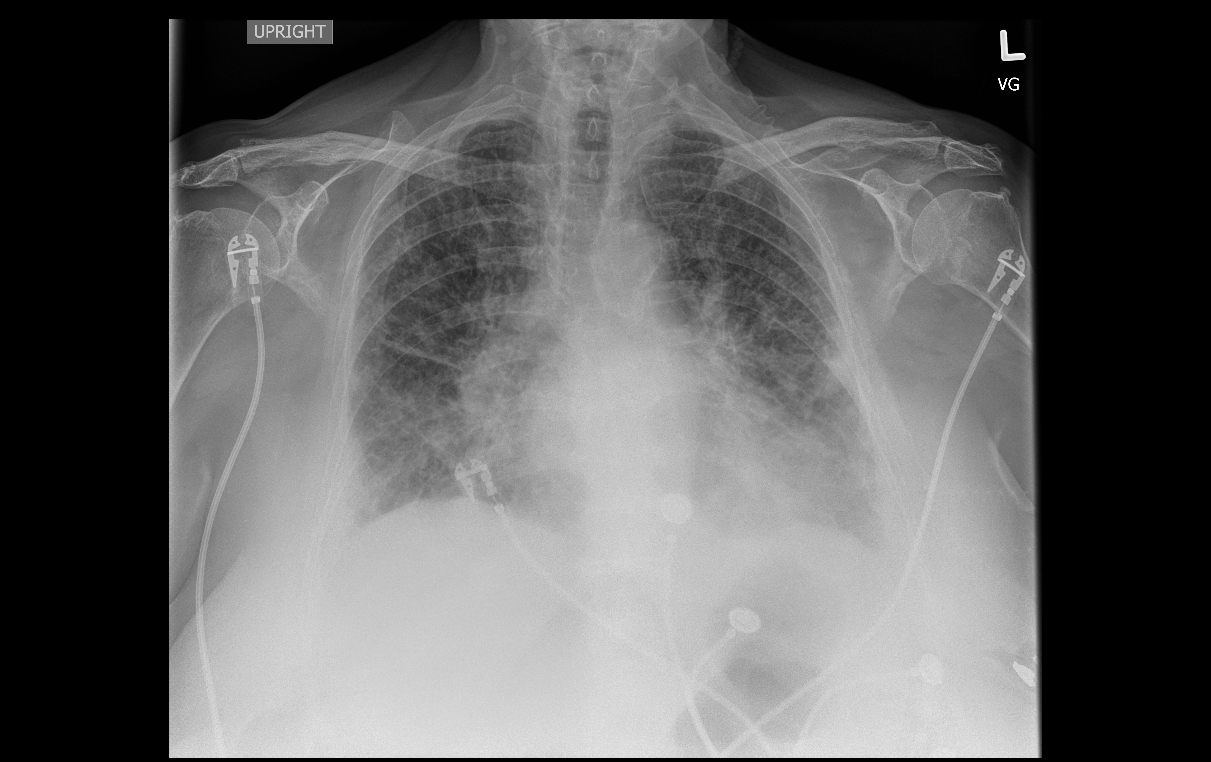  ECG A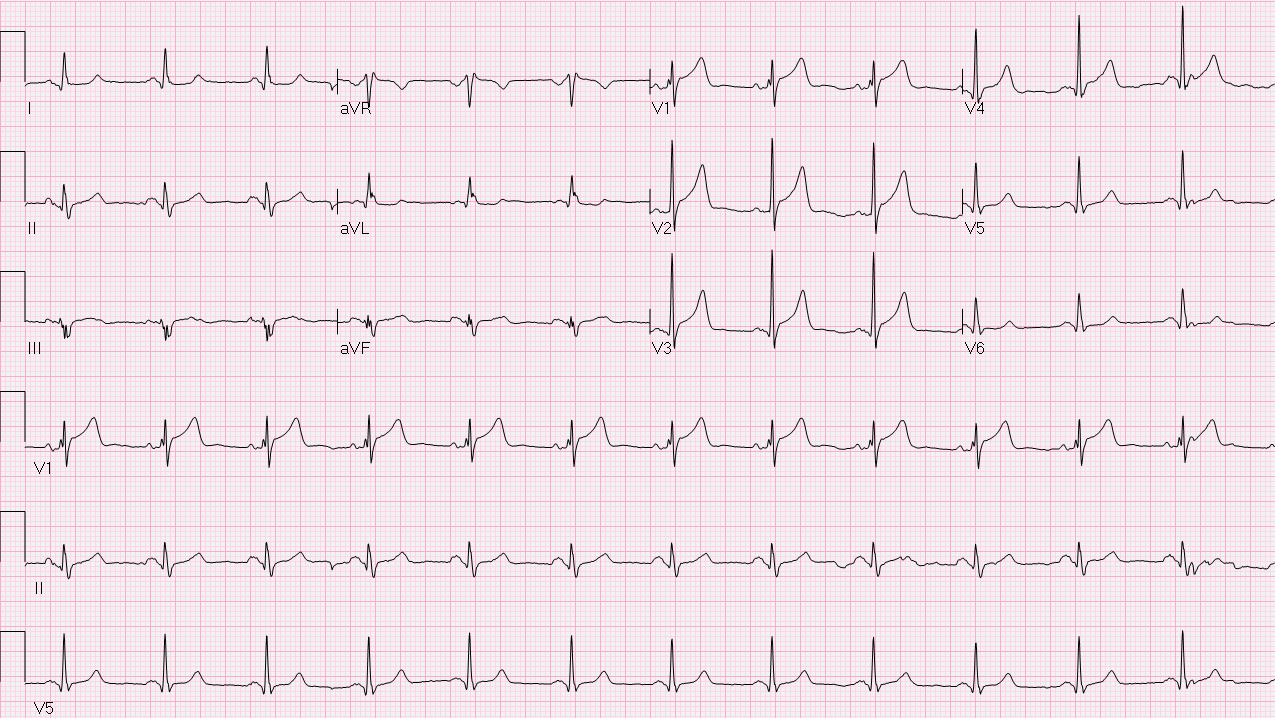 ECG B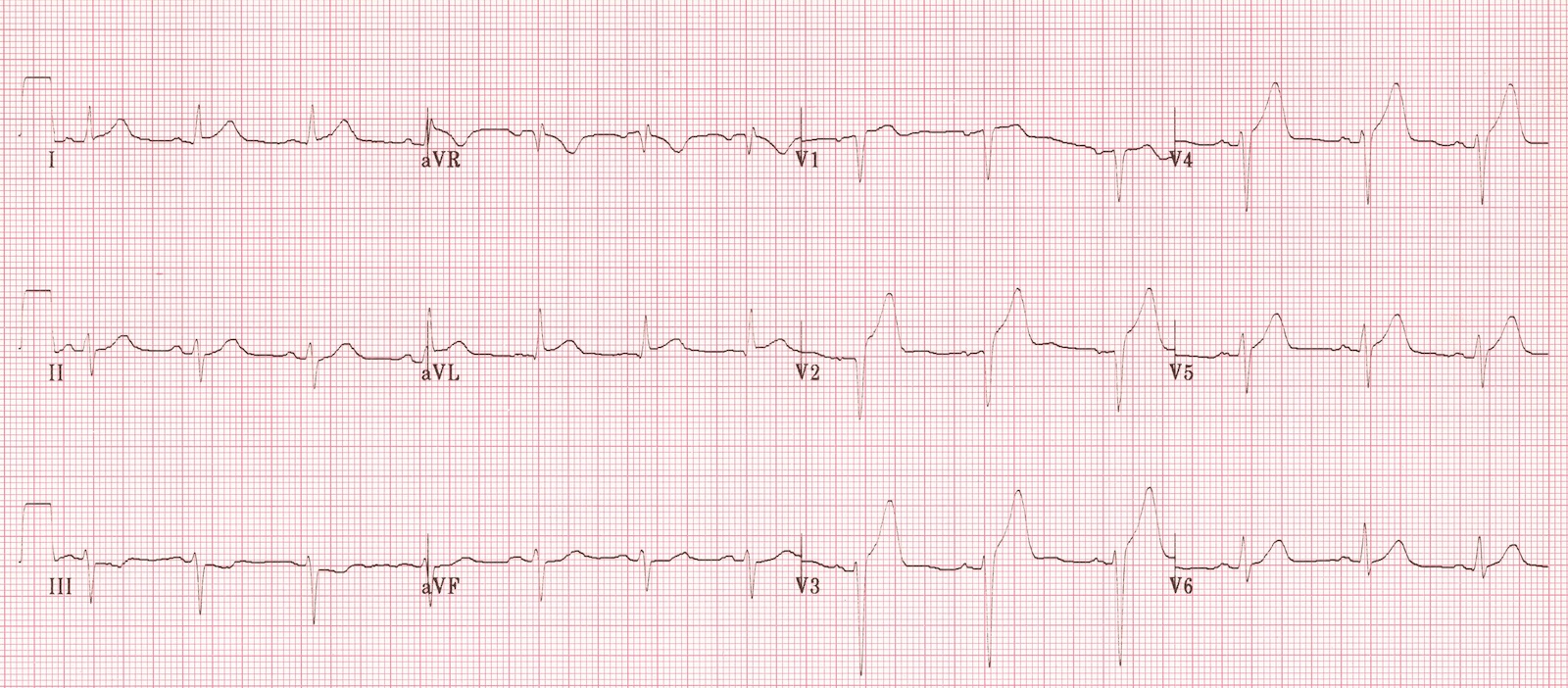 Debriefing Guide-STEMI K3(Adapted from a debriefing guide used at the Massachusetts General Hospital, Boston, MA) Acute Cornary Syndrome: Review and General ApproachSTEMI – new left bundle branch block or ST elevation in 2 contiguous leads (>1mm in limbs leads, >2mm in precordial leads)Medical Therapy of ACS                    Right-sided leads			     Posterior leads			(BMJ April 2002; 324(7341): 831-4)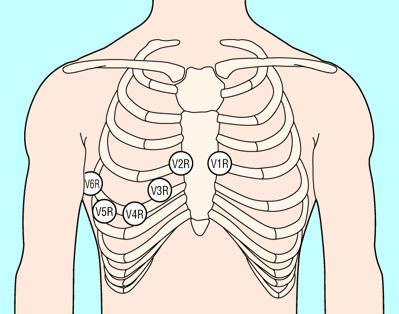 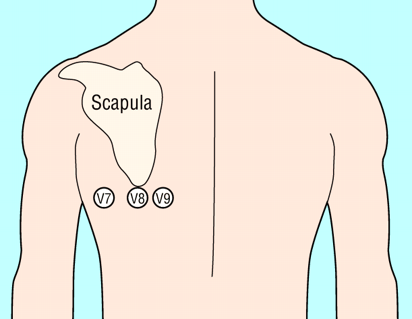 Inferior MI (involving leads II, III, aVF) – ST elevations III > II are suggestive of RCA occlusion (NEJM 2003; 348: 933-40; 30-50% of cases complicated by RV infarction [see below])Right-Sided ECG Leads:  Obtain right-sided ECG leads (V4R – V6R) to evaluate for infarction of right ventricleV4R ST elevations > 1mm most predictive of right ventricular infarct (88% Se, 78% Sp)Posterior ECG Leads:  Obtain V7-V9 leads when ST depressions in V1-V3 (to evaluate posterior wall of left ventricle)Obtain if elevated troponin with non-diagnostic ECG (to evaluate left circumflex – “silent”)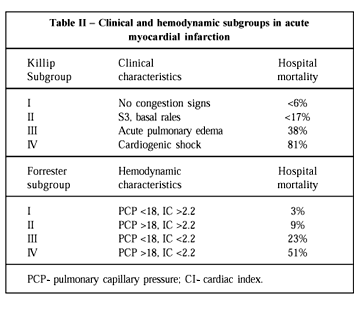 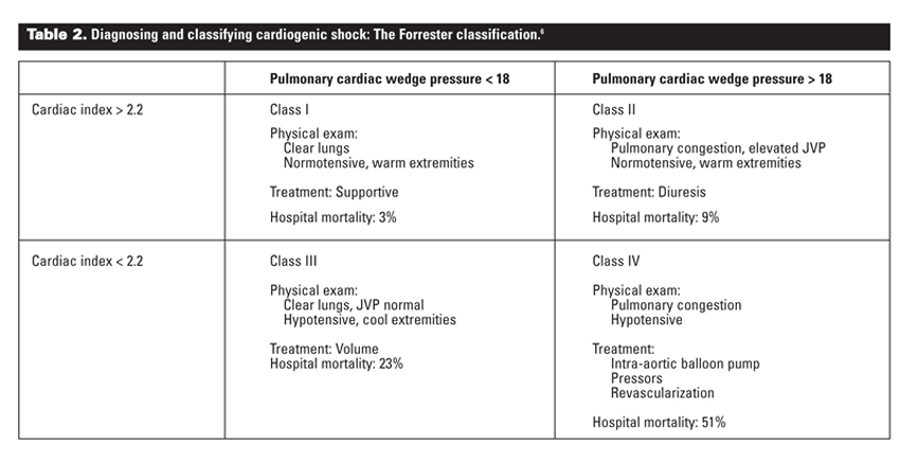 Author 1Jean-Bernard Breau, MD, PGY-5, Adult Cardiology, Université de MontréalSenior AuthorNicolas Thibodeau-Jarry, MD, MMSC, Department of Medicine, Institut de cardiologie de MontréalInstitution Institut de Cardiologie de Montréal/Montreal Heart InstituteHOME MEDICATIONS(not currently taking)INPATIENT MEDICATIONSALLERGIESNoneNone yetNoneTemperature (oC)HR (bpm)BP (mmHg)RR (per min)O2 Sat37.090136/883292% 10L NCCardiac telemetry: Sinus rhythmECG: A (initial ECG), B (control ECG)Cardiac telemetry: Sinus rhythmECG: A (initial ECG), B (control ECG)Cardiac telemetry: Sinus rhythmECG: A (initial ECG), B (control ECG)Cardiac telemetry: Sinus rhythmECG: A (initial ECG), B (control ECG)Cardiac telemetry: Sinus rhythmECG: A (initial ECG), B (control ECG)Amylase/Lipase LevelXComprehensive Metabolic PanelCapillary/Venous Blood GasXHepatic PanelXBasic Metabolic PanelXLactate/Cortisol LevelCardiac MarkersXThyroid PanelCoagulation ProfileXToxicology ScreenComplete Blood Count (CBC)XUrinalysisCBC with differentialUrine HCGAngiogramECGXCT Scan, with contrastMRICT Scan, without contrastX-RayXEchocardiogramUltrasoundTemperature (oC)HR (bpm)BP (mmHg)RR (per min)O2 Sat3795118/863093% 10L NCTemperature (oC)HR (bpm)BP (mmHg)RR (per min)O2 Sat3795 118/863293% 10L NCTemperature (oC)HR (bpm)BP (mmHg)RR (per min)O2 Sat3795118/863096% 10L NCTemperature (oC)HR (bpm)BP (mmHg)RR (per min)O2 Sat3790118/862896% 100% FiO2Temperature (oC)HR (bpm)BP (mmHg)RR (per min)O2 Sat37100118/984086% 10L NCTemperature (oC)HR (bpm)BP (mmHg)RR (per min)O2 Sat378096/6824(vent)92% On100% FiO2Basic Metabolic PanelBasic Metabolic PanelBasic Metabolic PanelBasic Metabolic PanelReference RangeReference RangeReference RangeNa+Na+139139135-147 mMol/L135-147 mMol/L135-147 mMol/LK+K+4.34.33.5-5.2 mMol/L3.5-5.2 mMol/L3.5-5.2 mMol/LCl-Cl-10110195-107 mMol/L95-107 mMol/L95-107 mMol/LHCO3-HCO3-282822-30 mMol/L22-30 mMol/L22-30 mMol/LBUNBUN13137-20 mMol/L7-20 mMol/L7-20 mMol/LCrCr757553-120 μMol/L53-120 μMol/L53-120 μMol/LGlucoseGlucose8.68.63.9-6.1 mMol/L3.9-6.1 mMol/L3.9-6.1 mMol/LMg ++Mg ++1.51.51.4-2.0 mEq/L1.4-2.0 mEq/L1.4-2.0 mEq/LCa ++Ca ++8.68.68.5-10.5 mg/dL8.5-10.5 mg/dL8.5-10.5 mg/dLCBC w DifferentialCBC w DifferentialCBC w DifferentialCBC w DifferentialReference RangeReference RangeReference RangeReference RangeWBCWBC7.57.54.5-11 th/cmm4.5-11 th/cmm4.5-11 th/cmm4.5-11 th/cmmHgbHgb14.614.612-16 gm/dl12-16 gm/dl12-16 gm/dl12-16 gm/dlHctHct44.144.136-46%36-46%36-46%36-46%MCVMCV96968—100 fl8—100 fl8—100 fl8—100 flPLTPLT229229150-400 th/cmm150-400 th/cmm150-400 th/cmm150-400 th/cmmPMNsPMNs585840-70%40-70%40-70%40-70%LymphLymph303022-44%22-44%22-44%22-44%EosEos330-8%0-8%0-8%0-8%Cardiac BiomarkersCardiac BiomarkersCardiac BiomarkersCardiac BiomarkersReference RangeReference RangeReference RangeReference RangeNT-BNPNT-BNP16001600< 190  < 190  < 190  < 190  cTnTcTnT0.140.14<0.03 ng/mL<0.03 ng/mL<0.03 ng/mL<0.03 ng/mLCoagulation ProfileCoagulation ProfileCoagulation ProfileCoagulation ProfileReference RangeReference RangePTTPTT303025-34 sec25-34 secINRINR1.11.10.8-1.20.8-1.2FibrinogenFibrinogen300300170 – 420 mg/dL170 – 420 mg/dLLiver Function TestsLiver Function TestsLiver Function TestsLiver Function TestsReference RangeReference RangeAlbumin4.04.03.3-5.0 gm/dl3.3-5.0 gm/dlALT15157-30 U/L7-30 U/LAST15159-32 U/L9-32 U/LDBili772-7 μMol/L2-7 μMol/LTBili19190-17 μMol/L0-17 μMol/LAlk Phos868630-100 U/L30-100 U/LEKG FindingsTerritorySupplied ByV1-V2Septal-AnteriorProximal-mid LADV5-V6ApicalDistal LAD, LCx, RCAI, aVLLateralProximal LCxII, III, aVF*InferiorRCA (90%), LCxACS TreatmentDoseCommentsAspirin325mg crushed, chewed, or rectalMost important medicationADP antagonistClopidogrel 300-600mg POTicagrelor 180mg POStrongly indicated but institutionally dependent; talk to CardiologyHeparinBolus: 60 U / kg Infusion:  12 U / kg / hrConsider risk of catastrophic bleed (previous ICH, recent stroke, history of massive GIB)Beta BlockerMetoprolol 5 mg IV Metoprolol 6.25-25 mg Q6H POAvoid if bradycardia, hypotension, or high risk for cardiogenic shock OxygenKeep sat >95%Use only amount needed, no moreNitrates0.4mg SL, ½ inch paste, or infusionTitrate to symptom reliefAvoid if hypotension or RV MIMorphine1-4mg IV Q4H PRN painUse if pain severe and refractory; don’t if hypotension or RV MI StatinAtorvastatin 80mg dailyAlways